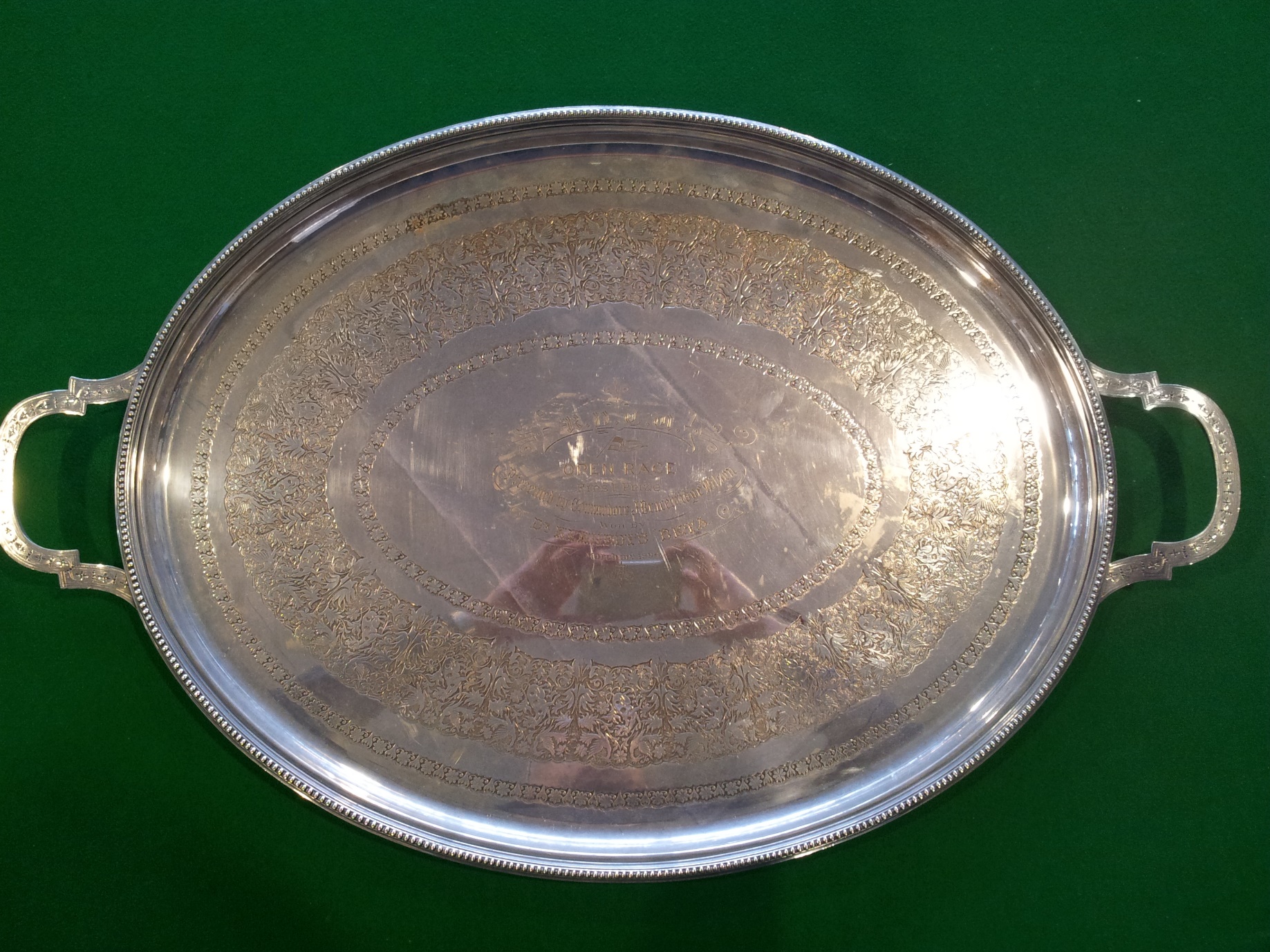 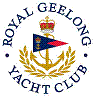 Royal Geelong Yacht Club Inc.Est 1859Trophy Deed of Gift.Trophy Deed of Gift.Trophy:Beta Tray (Not to be confused with Beta Cup)Presented by:Mrs. KennedyDate:1955For:“C” Class Perpetual AggregateRemarks / RevisionsLarge Silver TrayOriginally presented an Open Yacht Race” on 31-March-1894, by J. Bracebridge-Wilson, and won by Dr. Kennedy’s “Beta”Dr. Kennedy was then Commodore of RGYC.J. Bracebridge-Wilson past headmaster of Geelong Grammer School1990: Reassigned to best Performing boat in ORCV Series2006 Reassigned to Division III AggregateClick here for ORCV Series RecipientsClick here for Division III Aggregate WinnersClick here for ORCV Series RecipientsClick here for Division III Aggregate Winners